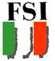 CONTRIBUTO STRAORDINARIO PER L’EMERGENZA COVID-19 ALLE SOCIETA’La FSI erogherà un contributo straordinario per l'emergenza Covid-19, da erogare alle società e alle associazioni sportive dilettantistiche affiliate alla FSI maggiormente in difficoltà a fronteggiare i propri immutati costi di esercizio con i minori ricavi.Saranno erogati n. 36 contributi di €.400,00 cadauno.Le società interessate dovranno far pervenire il modulo di richiesta, allegato alla presente comunicazione, entro le ore 24 di giorno 13 giugno 2020, esclusivamente per e-mail all’indirizzo covid19@federscacchi.it, firmato digitalmente dal Presidente della Società o, in alternativa, firmato e inviato dopo scansione. In quest’ultimo caso va allegato documento di riconoscimento del Presidente in corso di validità.Il modulo ha la forma dell’autocertificazione ai sensi degli artt. 46 e 47 del DPR 445/2000.La FSI, ai fini dell’assegnazione del contributo, valuterà la situazione dichiarata e si riserva di effettuare verifiche in merito.MODELLO DA COMPILARE PER LA CANDIDATURA ALLA EROGAZIONE DEL CONTRIBUTO STRAORDINARIO PER L’EMERGENZA COVID-19AUTODICHIARAZIONE SI SENSI DEGLI ARTT. 46 E 47 DPR 445/2000Il sottoscritto ____________________________________, , nato a ________________________________ il ______________, Presidente della Società affiliata alla FSI per l’anno 2020 denominata _______________________________, codice federale ______, con la presente fa richiesta di erogazione del contributo straordinario “COVID-19”.A tal proposito dichiara che la propria Società ha dovuto fronteggiare, nel periodo febbraio-maggio 2020, costi di esercizio con minori ricavi come di seguito specificato:_______________________________________________________________________________________Si allega la seguente documentazione (facoltativo) :_______________________________________________________________________________________                     									Distinti saluti, Il Presidente_____________, li __/__/____                                 